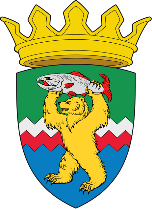 РОССИЙСКАЯ ФЕДЕРАЦИЯКАМЧАТСКИЙ КРАЙЕЛИЗОВСКИЙ МУНИЦИПАЛЬНЫЙ РАЙОНДУМА ЕЛИЗОВСКОГО МУНИЦИПАЛЬНОГО РАЙОНАРЕШЕНИЕ01 марта 2022 г. № 1680	г. Елизово117 (внеочередная) сессия Об участии Новоавачинского сельского поселения в Обществе с ограниченной ответственностью «Специализированная служба по вопросам похоронного дела «Обелиск»В целях совместного решения вопросов местного значения по организации ритуальных услуг, руководствуясь п.22 ч. 1 ст.14, п.17 ч.1 ст.15, ч. 4 ст. 51, ст.68 Федерального закона от 06.10.2003 № 131-ФЗ «Об общих принципах организации местного самоуправления в Российской Федерации», Федеральным законом от 08.02.1998 № 14-ФЗ «Об обществах с ограниченной ответственностью», Федеральным законом от 12.01.1996 № 8-ФЗ «О погребении и похоронном деле», Уставом Елизовского муниципального района, Дума Елизовского муниципального районаРЕШИЛА:1. Согласовать:1.1. Вхождение в Общество с ограниченной ответственностью «Специализированная служба по вопросам похоронного дела «Обелиск» (далее – ООО «Обелиск») Новоавачинского сельского поселения в качестве участника (учредителя) с размером вклада в уставный капитал ООО «Обелиск» 33 300,00 (тридцать три тысячи триста) рублей;1.2. Увеличение уставного капитала ООО «Обелиск» до 133 300,00                      (ста тридцати трех тысяч трехсот) рублей;1.3. Изменение размера доли Елизовского муниципального района в уставном капитале ООО «Обелиск» до 24,98 %.2. Настоящее Решение вступает в силу с момента принятия.Председатель ДумыЕлизовского муниципального района                                                 А.Ю. Липатов